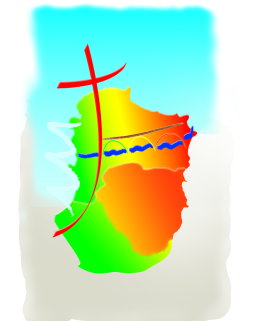 Samedi 0318 h18 h18 hBELVEZESAINT-HILAIRELIMOUXDimanche 0410 h 30CHALABREDimanche 0411 h LIMOUX St MARTIN Samedi 1018h18 hBELVEZELIMOUXDimanche 1110h30CHALABREDimanche 1111h11 h LIMOUX St MARTINLOUPIASamedi 1718h 18 hBELVEZESAINT-HILAIREDimanche18 10h30CHALABREDimanche18 11 hLIMOUX St MARTINSamedi 2418 h18 h BELVEZELIMOUXDimanche 2510 h 3010h30CHALABRELa DIGNE d’AVALDimanche 2511 hLIMOUX St MARTINSamedi 31 18h18 hSAINT-HILAIREBELVEZEDimanche 01 août11 h LIMOUX St MARTIN